О внесении изменений в решение Совета  сельского поселения Чувалкиповский   сельсовет муниципального района Чишминский район Республики Башкортостан от 07 апреля 2022 года № 121 «Об утверждении Порядка оформления прав пользования  муниципальным имуществом  сельского поселения Чувалкиповский   сельсовет муниципального района Чишминский район Республики Башкортостан»           В целях приведения в соответствие с Федеральным законом от 26 июля 2006 года  № 135-ФЗ «О защите конкуренции", Порядка оформления прав пользования  муниципальным имуществом  сельского поселения Чувалкиповский   сельсовет муниципального района Чишминский район Республики Башкортостан, утвержденного решением Совета сельского поселения Чувалкиповский  сельсовет муниципального района Чишминский район Республики Башкортостан от 07.04.2022 г. № 121, Совет сельского поселения Чувалкиповский  сельсовет муниципального района Чишминский район Республики БашкортостанРЕШИЛ:         1. Внести изменения в решение Совета  сельского поселения Чувалкиповский  сельсовет муниципального района Чишминский район Республики Башкортостан от 04 апреля 2022 года № 12 «Об утверждении Порядка оформления прав пользования  муниципальным имуществом  сельского поселения Чувалкиповский    сельсовет муниципального района Чишминский район Республики Башкортостан» следующие изменения:        1.1. Пункт 2.12 изложить в следующей редакции:       «По истечении срока договора аренды муниципального имущества, заключенного по результатам проведения торгов или без их проведения в соответствии с законодательством Российской Федерации, за исключением случаев, указанных в части 2 ст.17.1 Закона «О защите конкуренции», заключение такого договора  на новый срок с арендатором, надлежащим образом исполнившим свои обязанности, осуществляется без проведения конкурса, аукциона, если иное не установлено договором и срок действия договора не ограничен законодательством Российской Федерации, при одновременном соблюдении следующих условий:        1)  размер арендной платы определяется по результатам оценки рыночной стоимости объекта, проводимой в соответствии с законодательством, регулирующим оценочную деятельность в Российской Федерации, если иное не установлено другим законодательством Российской Федерации;      2) минимальный срок, на который перезаключается договор аренды, должен составлять не менее чем три года. Срок может быть уменьшен только на основании заявления арендатора.»      1.2. Пункт 6.1 изложить в следующей редакции:       «Пункт 6.1. изложить в следующей редакции: «Передача муниципального имущества в субаренду или в безвозмездное пользование осуществляется без проведения торгов лицом, которому права владения и (или) пользования в отношении муниципального имущества предоставлены по результатам проведения торгов или в случае, если такие торги признаны несостоявшимися, либо в случае, если указанные права предоставлены на основании государственного или муниципального контракта или на основании пункта 1 части 1 статьи 17.1 Закона о защите конкуренции.»        2. Обнародовать  настоящее решение в здании Администрации сельского поселения Чувалкиповский    сельсовет муниципального района  Чишминский  район   Республики Башкортостан  по  адресу: с. Чувалкипово, ул. Центральная, д.56, также разместить на официальном сайте Администрации сельского   поселения Чувалкиповский    сельсовет муниципального района Чишминский район в сети Интернет.       3. Настоящее решение вступает в силу со дня его принятия.Глава сельского поселения                                           Т.Ф.КаримовБаш[ортостан Республика]ыШишм^ районныМУНИЦИПАЛЬ районнын СЫУАЛКИП  ауыл советы ауыл биЛ^м^е советы 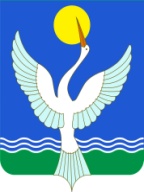 СОВЕТСЕЛЬСКОГО ПОСЕЛЕНИЯЧувалкиповский  сельсоветМУНИЦИПАЛЬНОГО РАЙОНАЧишминскИЙ районРеспублики Башкортостан[арар          «22» ноябрь  2023 й. № 23          решение      «22» ноября  2023 г. 